Неврологическое отделение с кардиологическими койкамиОтделение принимает детей с неврологической патологией. Детям первого года жизни предоставляется госпитализация в отдельные одноместные палаты с мамой.

На базе неврологического отделения функционируют 15 кардиологических коек. Работают 2 врача- детских кардиолога. Принимаются пациенты со следующей патологией: артериальная гипертензия, врожденные пороки сердца, нарушения ритма, ВСД и др.

В кабинете массажа маленьким пациентам быстро улучшат здоровье и поднимут настроение.

Важным аспектом лечения и реабилитации детей, наряду с медикаментозной терапией, является психологическая коррекция, проводимая на базе отделения клиническим психологом.

Комфортабельные палаты, игровая комната с большим ЖК-телевизором и уютной мягкой мебелью позволяют детям чувствовать себя как дома. 

Заведующая отделением – Глушенкова Ольга Юрьевна, врач высшей квалификационной категории.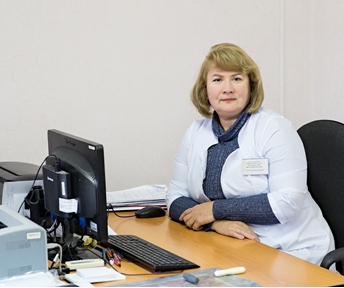 Врачи неврологи:
• Бурд Грета Владимировна-врач психиатр
• Любенко Светлана Ивановна
• Уткина Анна Борисовна
• Чернышева Елена ЮрьевнаВрачи кардиологи:
• Акименко Ольга Анатольевна 

•Алексеева Екатерина Евгеньевна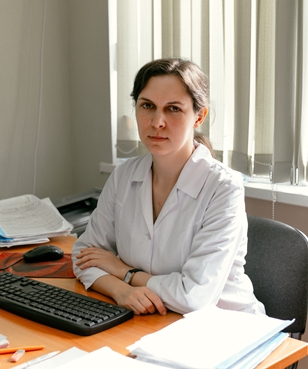 Старшая медицинская сестра – Унтевская Наталья Яковлевна.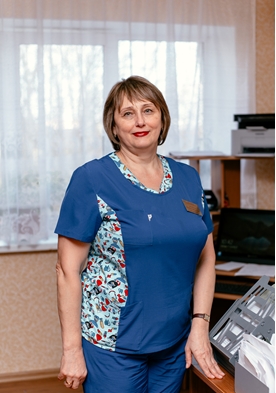 


Телефон ( 8652) 718-756